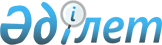 Зеленов ауданы бойынша 2012 жылы қоғамдық жұмыстарды ұйымдастыру және қаржыландыру туралы
					
			Күшін жойған
			
			
		
					Батыс Қазақстан облысы Зеленов ауданы әкімдігінің 2012 жылғы 4 сәуірдегі № 142 қаулысы. Батыс Қазақстан облысы Әділет департаментінде 2012 жылғы 17 мамырда № 7-7-144 тіркелді. Күші жойылды - Батыс Қазақстан облысы Зеленов ауданы әкімдігінің 2013 жылғы 4 қаңтардағы № 50 қаулысымен      Ескерту. Күші жойылды - Батыс Қазақстан облысы Зеленов ауданы әкімдігінің 04.01.2013 № 50 қаулысымен      Қазақстан Республикасының 2001 жылғы 23 қаңтардағы "Қазақстан Республикасындағы жергілікті мемлекеттік басқару және өзін-өзі басқару туралы" Заңының 31, 37 баптары, Қазақстан Республикасының 2001 жылғы 23 қаңтардағы "Халықты жұмыспен қамту туралы" Заңының 7 бабына, Қазақстан Республикасы Үкіметінің 2001 жылғы 19 маусымдағы № 836 "Қазақстан Республикасының "Халықты жұмыспен қамту туралы" 2001 жылғы 23 қаңтарындағы Заңын іске асыру жөніндегі шаралар туралы" қаулысын басшылыққа алып, еңбек нарығындағы жағдайды және қоғамдық жұмыстарды ұйымдастыруды жақсарту мақсатында, аудан мекемелерi мен ұйымдарынан түскен өтiнiмдердi ескерiп, аудан әкімдігі ҚАУЛЫ ЕТЕДІ:



      1. 2012 жылы Зеленов ауданындағы қоғамдық жұмыстарды жүргiзетiн ұйымдардың тiзбелерi, қоғамдық жұмыстардың түрлерi, көлемi мен нақты жағдайлары, қатысушылардың еңбегiне төленетiн ақының мөлшерi және оларды қаржыландандыру көздерi қосымшаға сәйкес бекiтiлсiн.



      2. "Зеленов аудандық жұмыспен қамту және әлеуметтік бағдарламалар бөлімі" мемлекеттік мекемесі осы қаулыдан туындайтын қажеттi шараларды қабылдасын.



      3. Осы қаулының орындалуын бақылау аудан әкімінің орынбасары Г. М. Құлжановаға жүктелсін.



      4. Осы қаулы алғаш ресми жарияланған күнінен бастап қолданысқа енгізіледі.      Аудан әкімі                      М. Унгарбеков

Зеленов ауданы әкімдігінің

2012 жылғы 4 сәуірдегі

№ 142 қаулысына қосымша 2012 жылы Зеленов ауданындағы қоғамдық

жұмыстарды жүргiзетiн ұйымдардың тiзбелерi,

қоғамдық жұмыстардың түрлерi, көлемi мен

нақты жағдайлары, қатысушылардың еңбегiне

төленетiн ақының мөлшерi және

оларды қаржыландандыру

көздерi      кестенің жалғасы
					© 2012. Қазақстан Республикасы Әділет министрлігінің «Қазақстан Республикасының Заңнама және құқықтық ақпарат институты» ШЖҚ РМК
				№Ұйымдардың тiзбелерiҚоғамдық жұмыс түрлерiКөлемiНақты жағдайлары1"Переметный ауылдық (селолық) округі әкімінің аппараты" мемлекеттік мекемесіабаттандыруға көмек көрсету1,5 мың шаршы метрден кем емесҚоғамдық жұмыстарға бір қатысуышының жұмыс уақытының ұзақтығы – Қазақстан Республикасының еңбек заңнамасымен ескерілген шектеулерді есепке алып, аптасына 40 сағаттан артық емес, екі демалыс күнімен, бір сағаттан кем емес түскі үзіліспен2"Зеленов ауылдық (селолық) округі әкімінің аппараты" мемлекеттік мекемеабаттандыруға көмек көрсету1,5 мың шаршы метрден кем емесҚоғамдық жұмыстарға бір қатысуышының жұмыс уақытының ұзақтығы – Қазақстан Республикасының еңбек заңнамасымен ескерілген шектеулерді есепке алып, аптасына 40 сағаттан артық емес, екі демалыс күнімен, бір сағаттан кем емес түскі үзіліспен3"Егіндібұлақ ауылдық (селолық) округі әкімінің аппараты" мемлекеттік мекемесіабаттандыруға көмек көрсету1,5 мың шаршы метрден кем емесҚоғамдық жұмыстарға бір қатысуышының жұмыс уақытының ұзақтығы – Қазақстан Республикасының еңбек заңнамасымен ескерілген шектеулерді есепке алып, аптасына 40 сағаттан артық емес, екі демалыс күнімен, бір сағаттан кем емес түскі үзіліспен4"Железнов ауылдық (селолық) округі әкімінің аппараты" мемлекеттік мекемесіабаттандыруға көмек көрсету1,5 мың шаршы метрден кем емесҚоғамдық жұмыстарға бір қатысуышының жұмыс уақытының ұзақтығы – Қазақстан Республикасының еңбек заңнамасымен ескерілген шектеулерді есепке алып, аптасына 40 сағаттан артық емес, екі демалыс күнімен, бір сағаттан кем емес түскі үзіліспен5"Шалғай ауылдық (селолық) округі әкімінің аппараты" мемлекеттік мекемеабаттандыруға көмек көрсету1,5 мың шаршы метрден кем емесҚоғамдық жұмыстарға бір қатысуышының жұмыс уақытының ұзақтығы – Қазақстан Республикасының еңбек заңнамасымен ескерілген шектеулерді есепке алып, аптасына 40 сағаттан артық емес, екі демалыс күнімен, бір сағаттан кем емес түскі үзіліспен6"Белес ауылдық (селолық) округі әкімінің аппараты" мемлекеттік мекемесіабаттандыруға көмек көрсету1,5 мың шаршы метрден кем емесҚоғамдық жұмыстарға бір қатысуышының жұмыс уақытының ұзақтығы – Қазақстан Республикасының еңбек заңнамасымен ескерілген шектеулерді есепке алып, аптасына 40 сағаттан артық емес, екі демалыс күнімен, бір сағаттан кем емес түскі үзіліспен7"Щапов ауылдық (селолық) округі әкімінің аппараты" мемлекеттік мекемесіабаттандыруға көмек көрсету1,5 мың шаршы метрден кем емесҚоғамдық жұмыстарға бір қатысуышының жұмыс уақытының ұзақтығы – Қазақстан Республикасының еңбек заңнамасымен ескерілген шектеулерді есепке алып, аптасына 40 сағаттан артық емес, екі демалыс күнімен, бір сағаттан кем емес түскі үзіліспен8"Көшім ауылдық (селолық) округі әкімінің аппараты" мемлекеттік мекемесіабаттандыруға көмек көрсету1,5 мың шаршы метрден кем емесҚоғамдық жұмыстарға бір қатысуышының жұмыс уақытының ұзақтығы – Қазақстан Республикасының еңбек заңнамасымен ескерілген шектеулерді есепке алып, аптасына 40 сағаттан артық емес, екі демалыс күнімен, бір сағаттан кем емес түскі үзіліспен9"Янайкин ауылдық (селолық) округі әкімінің аппараты" мемлекеттік мекемесіабаттандыруға көмек көрсету1,5 мың шаршы метрден кем емесҚоғамдық жұмыстарға бір қатысуышының жұмыс уақытының ұзақтығы – Қазақстан Республикасының еңбек заңнамасымен ескерілген шектеулерді есепке алып, аптасына 40 сағаттан артық емес, екі демалыс күнімен, бір сағаттан кем емес түскі үзіліспен10"Дариян ауылдық (селолық) округі әкімінің аппараты" мемлекеттік мекемесіабаттандыруға көмек көрсету1,5 мың шаршы метрден кем емесҚоғамдық жұмыстарға бір қатысуышының жұмыс уақытының ұзақтығы – Қазақстан Республикасының еңбек заңнамасымен ескерілген шектеулерді есепке алып, аптасына 40 сағаттан артық емес, екі демалыс күнімен, бір сағаттан кем емес түскі үзіліспен11"Трекин ауылдық (селолық) округі әкімінің аппараты" мемлекеттік мекемесіабаттандыруға көмек көрсету1,5 мың шаршы метрден кем емесҚоғамдық жұмыстарға бір қатысуышының жұмыс уақытының ұзақтығы – Қазақстан Республикасының еңбек заңнамасымен ескерілген шектеулерді есепке алып, аптасына 40 сағаттан артық емес, екі демалыс күнімен, бір сағаттан кем емес түскі үзіліспен12"Январцев ауылдық (селолық) округі әкімінің аппараты" мемлекеттік мекемесіабаттандыруға көмек көрсету1,5 мың шаршы метрден кем емесҚоғамдық жұмыстарға бір қатысуышының жұмыс уақытының ұзақтығы – Қазақстан Республикасының еңбек заңнамасымен ескерілген шектеулерді есепке алып, аптасына 40 сағаттан артық емес, екі демалыс күнімен, бір сағаттан кем емес түскі үзіліспен13"Рубежин ауылдық (селолық) округі әкімінің аппараты" мемлекеттік мекемесіабаттандыруға көмек көрсету1,5 мың шаршы метрден кем емесҚоғамдық жұмыстарға бір қатысуышының жұмыс уақытының ұзақтығы – Қазақстан Республикасының еңбек заңнамасымен ескерілген шектеулерді есепке алып, аптасына 40 сағаттан артық емес, екі демалыс күнімен, бір сағаттан кем емес түскі үзіліспен14"Достық ауылдық (селолық) округі әкімінің аппараты" мемлекеттік мекемеабаттандыруға көмек көрсету1,5 мың шаршы метрден кем емесҚоғамдық жұмыстарға бір қатысуышының жұмыс уақытының ұзақтығы – Қазақстан Республикасының еңбек заңнамасымен ескерілген шектеулерді есепке алып, аптасына 40 сағаттан артық емес, екі демалыс күнімен, бір сағаттан кем емес түскі үзіліспен15"Чеботарев ауылдық (селолық) округі әкімінің аппараты" мемлекеттік мекемеабаттандыруға көмек көрсету1,5 мың шаршы метрден кем емесҚоғамдық жұмыстарға бір қатысуышының жұмыс уақытының ұзақтығы – Қазақстан Республикасының еңбек заңнамасымен ескерілген шектеулерді есепке алып, аптасына 40 сағаттан артық емес, екі демалыс күнімен, бір сағаттан кем емес түскі үзіліспен16"Сұлу көл ауылдық (селолық) округі әкімінің аппараты" мемлекеттік мекемесіабаттандыруға көмек көрсету1,5 мың шаршы метрден кем емесҚоғамдық жұмыстарға бір қатысуышының жұмыс уақытының ұзақтығы – Қазақстан Республикасының еңбек заңнамасымен ескерілген шектеулерді есепке алып, аптасына 40 сағаттан артық емес, екі демалыс күнімен, бір сағаттан кем емес түскі үзіліспен17"Красноармейск ауылдық (селолық) округі әкімінің аппараты" мемлекеттік мекемесіабаттандыруға көмек көрсету1,5 мың шаршы метрден кем емесҚоғамдық жұмыстарға бір қатысуышының жұмыс уақытының ұзақтығы – Қазақстан Республикасының еңбек заңнамасымен ескерілген шектеулерді есепке алып, аптасына 40 сағаттан артық емес, екі демалыс күнімен, бір сағаттан кем емес түскі үзіліспен18"Раздольное ауылдық (селолық) округі әкімінің аппараты" мемлекеттік мекемесіабаттандыруға көмек көрсету1,5 мың шаршы метрден кем емесҚоғамдық жұмыстарға бір қатысуышының жұмыс уақытының ұзақтығы – Қазақстан Республикасының еңбек заңнамасымен ескерілген шектеулерді есепке алып, аптасына 40 сағаттан артық емес, екі демалыс күнімен, бір сағаттан кем емес түскі үзіліспен19"Чиров ауылдық (селолық) округі әкімінің аппараты" мемлекеттік мекемесіабаттандыруға көмек көрсету1,5 мың шаршы метрден кем емесҚоғамдық жұмыстарға бір қатысуышының жұмыс уақытының ұзақтығы – Қазақстан Республикасының еңбек заңнамасымен ескерілген шектеулерді есепке алып, аптасына 40 сағаттан артық емес, екі демалыс күнімен, бір сағаттан кем емес түскі үзіліспен20"Чувашин ауылдық (селолық) округі әкімінің аппараты" мемлекеттік мекемесіабаттандыруға көмек көрсету1,5 мың шаршы метрден кем емесҚоғамдық жұмыстарға бір қатысуышының жұмыс уақытының ұзақтығы – Қазақстан Республикасының еңбек заңнамасымен ескерілген шектеулерді есепке алып, аптасына 40 сағаттан артық емес, екі демалыс күнімен, бір сағаттан кем емес түскі үзіліспен21"Макаров ауылдық (селолық) округі әкімінің аппараты" мемлекеттік мекемеабаттандыруға көмек көрсету1,5 мың шаршы метрден кем емесҚоғамдық жұмыстарға бір қатысуышының жұмыс уақытының ұзақтығы – Қазақстан Республикасының еңбек заңнамасымен ескерілген шектеулерді есепке алып, аптасына 40 сағаттан артық емес, екі демалыс күнімен, бір сағаттан кем емес түскі үзіліспен22"Мичурин ауылдық (селолық) округі әкімінің аппараты" мемлекеттік мекемесіабаттандыруға көмек көрсету1,5 мың шаршы метрден кем емесҚоғамдық жұмыстарға бір қатысуышының жұмыс уақытының ұзақтығы – Қазақстан Республикасының еңбек заңнамасымен ескерілген шектеулерді есепке алып, аптасына 40 сағаттан артық емес, екі демалыс күнімен, бір сағаттан кем емес түскі үзіліспен23"Махамбет ауылдық (селолық) округі әкімінің аппараты" мемлекеттік мекемесіабаттандыруға көмек көрсету1,5 мың шаршы метрден кем емесҚоғамдық жұмыстарға бір қатысуышының жұмыс уақытының ұзақтығы – Қазақстан Республикасының еңбек заңнамасымен ескерілген шектеулерді есепке алып, аптасына 40 сағаттан артық емес, екі демалыс күнімен, бір сағаттан кем емес түскі үзіліспен24"Краснов ауылдық (селолық) округі әкімінің аппараты" мемлекеттік мекемесіабаттандыруға көмек көрсету1,5 мың шаршы метрден кем емесҚоғамдық жұмыстарға бір қатысуышының жұмыс уақытының ұзақтығы – Қазақстан Республикасының еңбек заңнамасымен ескерілген шектеулерді есепке алып, аптасына 40 сағаттан артық емес, екі демалыс күнімен, бір сағаттан кем емес түскі үзіліспен25"Батыс Қазақстан облысы Зеленов ауданының Қорғаныс істері жөніндегі бөлімі" мемлекеттік мекемесіаумақты жинауға көмек көрсету500 шаршы метрден кем емесҚоғамдық жұмыстарға бір қатысуышының жұмыс уақытының ұзақтығы – Қазақстан Республикасының еңбек заңнамасымен ескерілген шектеулерді есепке алып, аптасына 40 сағаттан артық емес, екі демалыс күнімен, бір сағаттан кем емес түскі үзіліспен26"Қазақстан Республикасы Еңбек және халықты әлеуметтік қорғау министрлігінің Зейнетақы төлеу жөніндегі мемлекеттік орталығы" Республикалық мемлекеттік қазыналық кәсіпорнының Батыс Қазақстан облыстық филиалыіс жүргізуге көмек көрсетуқұжаттарды келуіне қарау тіркеу және тігу Қоғамдық жұмыстарға бір қатысуышының жұмыс уақытының ұзақтығы – Қазақстан Республикасының еңбек заңнамасымен ескерілген шектеулерді есепке алып, аптасына 40 сағаттан артық емес, екі демалыс күнімен, бір сағаттан кем емес түскі үзіліспен№Еңбек ақысының көлемiҚаржыландыру көздерiТапсырыс бойынша сұранымҰсыныс1Қоғамдық жұмыстарға қатысатын жұмыссыздарға еңбекақы төлеу жеке еңбек шартының негiзiнде Қазақстан Республикасының заңнамасына сәйкес реттеледi және орындалатын жұмыстың санына, сапасына және күрделiлiгiне байланысты болады, бiрақ Қазақстан Республикасындағы қолданыстағы бекiтiлген Заңнамасына сәйкес, ең төменгi жалақы мөлшерiнен кем емесҚоғамдық жұмыс орындары ұйымдарда орталық және жергiлiктi атқарушы органдарда ұйымдастырылады және бюджет қаржысымен жұмыс берушiлердiң қаржысынан тапсырыстары бойынша қаржыландырылады2502502Қоғамдық жұмыстарға қатысатын жұмыссыздарға еңбекақы төлеу жеке еңбек шартының негiзiнде Қазақстан Республикасының заңнамасына сәйкес реттеледi және орындалатын жұмыстың санына, сапасына және күрделiлiгiне байланысты болады, бiрақ Қазақстан Республика сындағы қолданыстағы бекiтiлген Заңнамасына сәйкес, ең төменгi жалақы мөлшерiнен кем емесҚоғамдық жұмыс орындары ұйымдарда орталық және жергiлiктi атқарушы органдарда ұйымдастырылады және бюджет қаржысымен жұмыс берушiлердiң қаржысынан тапсырыстары бойынша қаржыландырылады35353Қоғамдық жұмыстарға қатысатын жұмыссыздарға еңбекақы төлеу жеке еңбек шартының негiзiнде Қазақстан Республикасының заңнамасына сәйкес реттеледi және орындалатын жұмыстың санына, сапасына және күрделiлiгiне байланысты болады, бiрақ Қазақстан Республика сындағы қолданыстағы бекiтiлген Заңнамасына сәйкес, ең төменгi жалақы мөлшерiнен кем емесҚоғамдық жұмыс орындары ұйымдарда орталық және жергiлiктi атқарушы органдарда ұйымдастырылады және бюджет қаржысымен жұмыс берушiлердiң қаржысынан тапсырыстары бойынша қаржыландырылады20204Қоғамдық жұмыстарға қатысатын жұмыссыздарға еңбекақы төлеу жеке еңбек шартының негiзiнде Қазақстан Республикасының заңнамасына сәйкес реттеледi және орындалатын жұмыстың санына, сапасына және күрделiлiгiне байланысты болады, бiрақ Қазақстан Республика сындағы қолданыстағы бекiтiлген Заңнамасына сәйкес, ең төменгi жалақы мөлшерiнен кем емесҚоғамдық жұмыс орындары ұйымдарда орталық және жергiлiктi атқарушы органдарда ұйымдастырылады және бюджет қаржысымен жұмыс берушiлердiң қаржысынан тапсырыстары бойынша қаржыландырылады43435Қоғамдық жұмыстарға қатысатын жұмыссыздарға еңбекақы төлеу жеке еңбек шартының негiзiнде Қазақстан Республикасының заңнамасына сәйкес реттеледi және орындалатын жұмыстың санына, сапасына және күрделiлiгiне байланысты болады, бiрақ Қазақстан Республика сындағы қолданыстағы бекiтiлген Заңнамасына сәйкес, ең төменгi жалақы мөлшерiнен кем емесҚоғамдық жұмыс орындары ұйымдарда орталық және жергiлiктi атқарушы органдарда ұйымдастырылады және бюджет қаржысымен жұмыс берушiлердiң қаржысынан тапсырыстары бойынша қаржыландырылады32326Қоғамдық жұмыстарға қатысатын жұмыссыздарға еңбекақы төлеу жеке еңбек шартының негiзiнде Қазақстан Республикасының заңнамасына сәйкес реттеледi және орындалатын жұмыстың санына, сапасына және күрделiлiгiне байланысты болады, бiрақ Қазақстан Республика сындағы қолданыстағы бекiтiлген Заңнамасына сәйкес, ең төменгi жалақы мөлшерiнен кем емесҚоғамдық жұмыс орындары ұйымдарда орталық және жергiлiктi атқарушы органдарда ұйымдастырылады және бюджет қаржысымен жұмыс берушiлердiң қаржысынан тапсырыстары бойынша қаржыландырылады28287Қоғамдық жұмыстарға қатысатын жұмыссыздарға еңбекақы төлеу жеке еңбек шартының негiзiнде Қазақстан Республикасының заңнамасына сәйкес реттеледi және орындалатын жұмыстың санына, сапасына және күрделiлiгiне байланысты болады, бiрақ Қазақстан Республика сындағы қолданыстағы бекiтiлген Заңнамасына сәйкес, ең төменгi жалақы мөлшерiнен кем емесҚоғамдық жұмыс орындары ұйымдарда орталық және жергiлiктi атқарушы органдарда ұйымдастырылады және бюджет қаржысымен жұмыс берушiлердiң қаржысынан тапсырыстары бойынша қаржыландырылады32328Қоғамдық жұмыстарға қатысатын жұмыссыздарға еңбекақы төлеу жеке еңбек шартының негiзiнде Қазақстан Республикасының заңнамасына сәйкес реттеледi және орындалатын жұмыстың санына, сапасына және күрделiлiгiне байланысты болады, бiрақ Қазақстан Республика сындағы қолданыстағы бекiтiлген Заңнамасына сәйкес, ең төменгi жалақы мөлшерiнен кем емесҚоғамдық жұмыс орындары ұйымдарда орталық және жергiлiктi атқарушы органдарда ұйымдастырылады және бюджет қаржысымен жұмыс берушiлердiң қаржысынан тапсырыстары бойынша қаржыландырылады49499Қоғамдық жұмыстарға қатысатын жұмыссыздарға еңбекақы төлеу жеке еңбек шартының негiзiнде Қазақстан Республикасының заңнамасына сәйкес реттеледi және орындалатын жұмыстың санына, сапасына және күрделiлiгiне байланысты болады, бiрақ Қазақстан Республика сындағы қолданыстағы бекiтiлген Заңнамасына сәйкес, ең төменгi жалақы мөлшерiнен кем емесҚоғамдық жұмыс орындары ұйымдарда орталық және жергiлiктi атқарушы органдарда ұйымдастырылады және бюджет қаржысымен жұмыс берушiлердiң қаржысынан тапсырыстары бойынша қаржыландырылады383810Қоғамдық жұмыстарға қатысатын жұмыссыздарға еңбекақы төлеу жеке еңбек шартының негiзiнде Қазақстан Республикасының заңнамасына сәйкес реттеледi және орындалатын жұмыстың санына, сапасына және күрделiлiгiне байланысты болады, бiрақ Қазақстан Республика сындағы қолданыстағы бекiтiлген Заңнамасына сәйкес, ең төменгi жалақы мөлшерiнен кем емесҚоғамдық жұмыс орындары ұйымдарда орталық және жергiлiктi атқарушы органдарда ұйымдастырылады және бюджет қаржысымен жұмыс берушiлердiң қаржысынан тапсырыстары бойынша қаржыландырылады12012011Қоғамдық жұмыстарға қатысатын жұмыссыздарға еңбекақы төлеу жеке еңбек шартының негiзiнде Қазақстан Республикасының заңнамасына сәйкес реттеледi және орындалатын жұмыстың санына, сапасына және күрделiлiгiне байланысты болады, бiрақ Қазақстан Республика сындағы қолданыстағы бекiтiлген Заңнамасына сәйкес, ең төменгi жалақы мөлшерiнен кем емесҚоғамдық жұмыс орындары ұйымдарда орталық және жергiлiктi атқарушы органдарда ұйымдастырылады және бюджет қаржысымен жұмыс берушiлердiң қаржысынан тапсырыстары бойынша қаржыландырылады383812Қоғамдық жұмыстарға қатысатын жұмыссыздарға еңбекақы төлеу жеке еңбек шартының негiзiнде Қазақстан Республикасының заңнамасына сәйкес реттеледi және орындалатын жұмыстың санына, сапасына және күрделiлiгiне байланысты болады, бiрақ Қазақстан Республика сындағы қолданыстағы бекiтiлген Заңнамасына сәйкес, ең төменгi жалақы мөлшерiнен кем емесҚоғамдық жұмыс орындары ұйымдарда орталық және жергiлiктi атқарушы органдарда ұйымдастырылады және бюджет қаржысымен жұмыс берушiлердiң қаржысынан тапсырыстары бойынша қаржыландырылады323213Қоғамдық жұмыстарға қатысатын жұмыссыздарға еңбекақы төлеу жеке еңбек шартының негiзiнде Қазақстан Республикасының заңнамасына сәйкес реттеледi және орындалатын жұмыстың санына, сапасына және күрделiлiгiне байланысты болады, бiрақ Қазақстан Республика сындағы қолданыстағы бекiтiлген Заңнамасына сәйкес, ең төменгi жалақы мөлшерiнен кем емесҚоғамдық жұмыс орындары ұйымдарда орталық және жергiлiктi атқарушы органдарда ұйымдастырылады және бюджет қаржысымен жұмыс берушiлердiң қаржысынан тапсырыстары бойынша қаржыландырылады191914Қоғамдық жұмыстарға қатысатын жұмыссыздарға еңбекақы төлеу жеке еңбек шартының негiзiнде Қазақстан Республикасының заңнамасына сәйкес реттеледi және орындалатын жұмыстың санына, сапасына және күрделiлiгiне байланысты болады, бiрақ Қазақстан Республика сындағы қолданыстағы бекiтiлген Заңнамасына сәйкес, ең төменгi жалақы мөлшерiнен кем емесҚоғамдық жұмыс орындары ұйымдарда орталық және жергiлiктi атқарушы органдарда ұйымдастырылады және бюджет қаржысымен жұмыс берушiлердiң қаржысынан тапсырыстары бойынша қаржыландырылады444415Қоғамдық жұмыстарға қатысатын жұмыссыздарға еңбекақы төлеу жеке еңбек шартының негiзiнде Қазақстан Республикасының заңнамасына сәйкес реттеледi және орындалатын жұмыстың санына, сапасына және күрделiлiгiне байланысты болады, бiрақ Қазақстан Республика сындағы қолданыстағы бекiтiлген Заңнамасына сәйкес, ең төменгi жалақы мөлшерiнен кем емесҚоғамдық жұмыс орындары ұйымдарда орталық және жергiлiктi атқарушы органдарда ұйымдастырылады және бюджет қаржысымен жұмыс берушiлердiң қаржысынан тапсырыстары бойынша қаржыландырылады222216Қоғамдық жұмыстарға қатысатын жұмыссыздарға еңбекақы төлеу жеке еңбек шартының негiзiнде Қазақстан Республикасының заңнамасына сәйкес реттеледi және орындалатын жұмыстың санына, сапасына және күрделiлiгiне байланысты болады, бiрақ Қазақстан Республика сындағы қолданыстағы бекiтiлген Заңнамасына сәйкес, ең төменгi жалақы мөлшерiнен кем емесҚоғамдық жұмыс орындары ұйымдарда орталық және жергiлiктi атқарушы органдарда ұйымдастырылады және бюджет қаржысымен жұмыс берушiлердiң қаржысынан тапсырыстары бойынша қаржыландырылады191917Қоғамдық жұмыстарға қатысатын жұмыссыздарға еңбекақы төлеу жеке еңбек шартының негiзiнде Қазақстан Республикасының заңнамасына сәйкес реттеледi және орындалатын жұмыстың санына, сапасына және күрделiлiгiне байланысты болады, бiрақ Қазақстан Республика сындағы қолданыстағы бекiтiлген Заңнамасына сәйкес, ең төменгi жалақы мөлшерiнен кем емесҚоғамдық жұмыс орындары ұйымдарда орталық және жергiлiктi атқарушы органдарда ұйымдастырылады және бюджет қаржысымен жұмыс берушiлердiң қаржысынан тапсырыстары бойынша қаржыландырылады151518Қоғамдық жұмыстарға қатысатын жұмыссыздарға еңбекақы төлеу жеке еңбек шартының негiзiнде Қазақстан Республикасының заңнамасына сәйкес реттеледi және орындалатын жұмыстың санына, сапасына және күрделiлiгiне байланысты болады, бiрақ Қазақстан Республика сындағы қолданыстағы бекiтiлген Заңнамасына сәйкес, ең төменгi жалақы мөлшерiнен кем емесҚоғамдық жұмыс орындары ұйымдарда орталық және жергiлiктi атқарушы органдарда ұйымдастырылады және бюджет қаржысымен жұмыс берушiлердiң қаржысынан тапсырыстары бойынша қаржыландырылады191919Қоғамдық жұмыстарға қатысатын жұмыссыздарға еңбекақы төлеу жеке еңбек шартының негiзiнде Қазақстан Республикасының заңнамасына сәйкес реттеледi және орындалатын жұмыстың санына, сапасына және күрделiлiгiне байланысты болады, бiрақ Қазақстан Республика сындағы қолданыстағы бекiтiлген Заңнамасына сәйкес, ең төменгi жалақы мөлшерiнен кем емесҚоғамдық жұмыс орындары ұйымдарда орталық және жергiлiктi атқарушы органдарда ұйымдастырылады және бюджет қаржысымен жұмыс берушiлердiң қаржысынан тапсырыстары бойынша қаржыландырылады212120Қоғамдық жұмыстарға қатысатын жұмыссыздарға еңбекақы төлеу жеке еңбек шартының негiзiнде Қазақстан Республикасының заңнамасына сәйкес реттеледi және орындалатын жұмыстың санына, сапасына және күрделiлiгiне байланысты болады, бiрақ Қазақстан Республика сындағы қолданыстағы бекiтiлген Заңнамасына сәйкес, ең төменгi жалақы мөлшерiнен кем емесҚоғамдық жұмыс орындары ұйымдарда орталық және жергiлiктi атқарушы органдарда ұйымдастырылады және бюджет қаржысымен жұмыс берушiлердiң қаржысынан тапсырыстары бойынша қаржыландырылады181821Қоғамдық жұмыстарға қатысатын жұмыссыздарға еңбекақы төлеу жеке еңбек шартының негiзiнде Қазақстан Республикасының заңнамасына сәйкес реттеледi және орындалатын жұмыстың санына, сапасына және күрделiлiгiне байланысты болады, бiрақ Қазақстан Республика сындағы қолданыстағы бекiтiлген Заңнамасына сәйкес, ең төменгi жалақы мөлшерiнен кем емесҚоғамдық жұмыс орындары ұйымдарда орталық және жергiлiктi атқарушы органдарда ұйымдастырылады және бюджет қаржысымен жұмыс берушiлердiң қаржысынан тапсырыстары бойынша қаржыландырылады282822Қоғамдық жұмыстарға қатысатын жұмыссыздарға еңбекақы төлеу жеке еңбек шартының негiзiнде Қазақстан Республикасының заңнамасына сәйкес реттеледi және орындалатын жұмыстың санына, сапасына және күрделiлiгiне байланысты болады, бiрақ Қазақстан Республика сындағы қолданыстағы бекiтiлген Заңнамасына сәйкес, ең төменгi жалақы мөлшерiнен кем емесҚоғамдық жұмыс орындары ұйымдарда орталық және жергiлiктi атқарушы органдарда ұйымдастырылады және бюджет қаржысымен жұмыс берушiлердiң қаржысынан тапсырыстары бойынша қаржыландырылады555523Қоғамдық жұмыстарға қатысатын жұмыссыздарға еңбекақы төлеу жеке еңбек шартының негiзiнде Қазақстан Республикасының заңнамасына сәйкес реттеледi және орындалатын жұмыстың санына, сапасына және күрделiлiгiне байланысты болады, бiрақ Қазақстан Республика сындағы қолданыстағы бекiтiлген Заңнамасына сәйкес, ең төменгi жалақы мөлшерiнен кем емесҚоғамдық жұмыс орындары ұйымдарда орталық және жергiлiктi атқарушы органдарда ұйымдастырылады және бюджет қаржысымен жұмыс берушiлердiң қаржысынан тапсырыстары бойынша қаржыландырылады292924Қоғамдық жұмыстарға қатысатын жұмыссыздарға еңбекақы төлеу жеке еңбек шартының негiзiнде Қазақстан Республикасының заңнамасына сәйкес реттеледi және орындалатын жұмыстың санына, сапасына және күрделiлiгiне байланысты болады, бiрақ Қазақстан Республика сындағы қолданыстағы бекiтiлген Заңнамасына сәйкес, ең төменгi жалақы мөлшерiнен кем емесҚоғамдық жұмыс орындары ұйымдарда орталық және жергiлiктi атқарушы органдарда ұйымдастырылады және бюджет қаржысымен жұмыс берушiлердiң қаржысынан тапсырыстары бойынша қаржыландырылады222225Қоғамдық жұмыстарға қатысатын жұмыссыздарға еңбекақы төлеу жеке еңбек шартының негiзiнде Қазақстан Республикасының заңнамасына сәйкес реттеледi және орындалатын жұмыстың санына, сапасына және күрделiлiгiне байланысты болады, бiрақ Қазақстан Республика сындағы қолданыстағы бекiтiлген Заңнамасына сәйкес, ең төменгi жалақы мөлшерiнен кем емесҚоғамдық жұмыс орындары ұйымдарда орталық және жергiлiктi атқарушы органдарда ұйымдастырылады және бюджет қаржысымен жұмыс берушiлердiң қаржысынан тапсырыстары бойынша қаржыландырылады3326Қоғамдық жұмыстарға қатысатын жұмыссыздарға еңбекақы төлеу жеке еңбек шартының негiзiнде Қазақстан Республикасының заңнамасына сәйкес реттеледi және орындалатын жұмыстың санына, сапасына және күрделiлiгiне байланысты болады, бiрақ Қазақстан Республика сындағы қолданыстағы бекiтiлген Заңнамасына сәйкес, ең төменгi жалақы мөлшерiнен кем емесҚоғамдық жұмыс орындары ұйымдарда орталық және жергiлiктi атқарушы органдарда ұйымдастырылады және бюджет қаржысымен жұмыс берушiлердiң қаржысынан тапсырыстары бойынша қаржыландырылады22